Föräldramöte nr. 3
Blackeberg Basket F10 Röd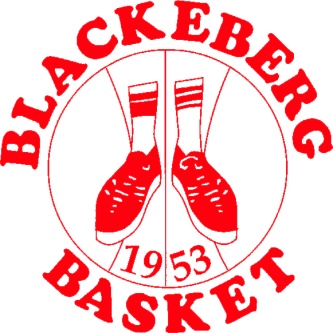 Dagens agenda på laget.seVårens kalender 202412:e spelare – Katarina – Provtränar fr.o.m marsAvslutningen 14 juni Kanaan BadetDokument på laget.se (Sommarträning/Sommarutmaning/Månadens spelare/Agendor till möte mm)Summer Camp – starten på säsongen 2024/2025Lagkassan – Kiosk – Nya försäljningarSolidsport – Fortsätter vi kommande säsong med filmningen?Turneringar i aug/sept (Uppsala Basket Cup & Blackeberg Invitation)Övrig planering säsongen 2024/2025 + budget kommer att planeras och sättas av Lena & Tarja i GöteborgKontakt kanaler: Laget.se, FB grupp, Instagram Övriga frågor